LIETUVOS RESPUBLIKOS AMBASADA LENKIJOS RESPUBLIKOJE 2023 m. SAUSIO MĖN. AKTUALIOS EKONOMINĖS INFORMACIJOS SUVESTINĖ2023-02-01(Data)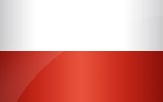 LENKIJAParengė: Liliana Jaroslavska, LR ambasados Lenkijos Respublikoje pirmoji sekretorė, tel. +48 22 622 13 50, el. paštas liliana.jaroslavska@urm.ltTomaš Pozlevič, LR ambasados Lenkijos Respublikoje komercijos atašė, tel. +48 22 270 76 11, el. paštas tomas.pozlevic@urm.ltGabriel Gorbačevski, LR ambasados Lenkijos Respublikoje energetikos atašė, tel. +48 22 622 56 14, el. paštas gabriel.gorbacevski@urm.ltStanislav Vidtmann, LR ambasados Lenkijos Respublikoje transporto atašė, tel. +48 22 270 76 09, el. paštas stanislav.vidtmann@urm.ltDataPateikiamos informacijos apibendrinimasInformacijos šaltinisPastabosLietuvos eksportuotojams aktuali informacijaLietuvos eksportuotojams aktuali informacijaLietuvos eksportuotojams aktuali informacijaLietuvos eksportuotojams aktuali informacija2023 01 26Gdynės uostas pirko Shiploader‘į. Shiploader‘is tai įrenginys leidžiantis pakrauti laivą 50 proc. greičiau nei dabar taikomi įrenginiai. Įrenginio pirkimas didina generalinių, birių ir agro krovinių perkrovimo potencialą padidinti iki 4,7 mln. t. per metus. Tai didelio našumo įrenginys leidžiantis greitai pakrauti grudus iš sunkvežimių į laivą. Įrenginys pradės darbą uoste vėliausiai š. m. kovo mėnesį ir galės aptarnauti PANAMAX laivus (iki 65 000 tonų DWT).https://intermodalnews.pl/2023/01/26/shiploader-zwiekszy-mozliwosci-przeladunkowe-terminalu-ot-port-gdynia/2023 01 20Rail Baltica- planai 2023 metams. Sausio-vasario mėn. sandūroje bus prieinami traukinių judėjimui antri bėgiai atkarpoje tarp vietovių Kietlanka ir Czyzew. Naujais bėgiais taip pat pradės važiuoti traukiniai tarp Balstogės ir Lapų.  Vėlesniais mėnesiais bus priduodamos nauji peronai ir viadukai. Metų viduryje numatytas stoties Bialystok Zielone Wzgorza atidarymas. Antroje metų pusėje bus užbaigti Uhow vietovėje geležinkelio tiltai per Narew upę. Dauguma darbų atkarpoje Balstogės – Czyzew bus baigti 2023 metais. 2024 m. planuojama darbų tąsa dviejose didžiausiose stotyse – Lapy ir Bialystok. https://www.nakolei.pl/co-slychac-na-podlaskim-odcinku-rail-baltica-zdjecia/2023 01 23Rekordinė uostų krova. 2022 m. krova Lenkijos jūros uostuose išaugo 18 proc. ir pasekė rekordą 133 mln. tonų. Gdansko uoste perkrauta 68,2 mln. tonų krovinių. Tai 28 proc. daugiau nei 2021 m. Pagal krovą Gdansko uostas šio metu yra antras Baltijos jūroje. Szczecino – Swinoujscies uoste 2022 m. parkrauta 36,8 mln. t. krovinių. Tai beveik 11 proc. daugiau nei 20221 m. Šis uostas dinamiškiausiai besivystantis Lenkijos jūros uostas pietinėje Baltijoje. Nuo 2011 m. krova čia išaugo 72 proc. Krova taip pat augo Gdynės uoste, kuriame 2022 m. perkrauti 28,2 mln. tonų krovinių. Tai 5,6 proc. daugiau nei prieš metus. Šiuo metų didžiausios investicijos  įgyvendinamos uostose susijusios su įplaukimo kanalų gilinimu. Taip pat pagerinta geležinkelio priėjimo prie visų jūros uostų sistema. Be to Gdynės uostas sudarė ilgametę (30 m. ) sutartį konteinerinio terminalo nuomai. 2022 m. taip pat pagilintas iki 12,5 m.  kanalas  tarp Szczecino ir Swinoujscies uostų. Taip pat Szczecino uoste įpusėjo naujos krantinės statyba.https://intermodalnews.pl/2023/01/23/przeladunki-polskich-portow-pobily-rekord-w-2022-roku/Naujai pastatytas jūros keltas Stena Ebba kursuos tarp Gdynės ir Karlskronos. Jame be 1200 keleivių telpa 200 vilkikų.https://www.rynekinfrastruktury.pl/wiadomosci/porty/drugi-240metrowy-statek-stena-line-na-linii-gdyniakarlskrona-zmiesci-200-ciezarowek--84428.html2023 01 17PREKYBOS TINKLAI. Sutriko tiekimo grandinės. Tuščių lentynų vaizdas paskutinėmis dienomis prieš Kūčias nieko nestebino. Dauguma prekybos tinklų – ypač tie, kurie taiko logistikos „just-in-time“ modelį – šiuo laikotarpiu turi problemų su nežabota paklausa, todėl lentynose trūko prekių, ypač kai kurių populiarių kategorijų paklausiausių prekių. Spragos lentynose taip pat dažnai matomos paskutinėmis metų dienomis, nors ir mažesniu mastu. Klausimų sukėlė STOKROTKA tinklo parduotuvės, kuriose produktų trūko po sausio dešimtos dienos. Atstovai spaudai komentavo:– Užtikriname, kad Stokrotkoje klientai galėtų pasinaudoti plačiu prekių asortimentu bei patraukliomis kainomis. Todėl nuolat stebime savo parduotuvių pasiūlos būklę ir pristatymą, tiek į mažmeninės prekybos vietas, tiek į sandėlius. Nepriklausomi auditai nerodo jokių problemų dėl prekių prieinamumo. Priešingai, jie rodo tvirtus ir patikimus rezultatus.Stokrotka (prawie) bez płatków. Łańcuch dostaw sieci supermarketów zazgrzytał? - Wiadomości Handlowe (wiadomoscihandlowe.pl)Investicijoms pritraukti aktuali informacijaInvesticijoms pritraukti aktuali informacijaInvesticijoms pritraukti aktuali informacija2023 01 18Lenkijos spaudoje pasirodė informacija, kad Lenkijos investicijų ir prekybos agentūra (PAIH) sausio mėn. atidaro savo atstovybę Vilniuje. Informaciją pateikė Lenkijos plėtros ir technologijų viceministras Grzegorz Piechowiak, komentuodamas agentūros plėtrą. Netrukus bus pasirašytas susitarimas tarp Plėtros ir technologijų ministerijos ir Užsienių reikalų ministerijų ministerijos dėl technologijos patarėjų pareigybių steigiamo.  Stiprinama atstovybė Japonijoje dėl pasirengimo EXPO Osakoje. Ministerija atrinko 12 valstybių, kurios yra svarbios Lenkijos požiūriu investicijoms pritraukti. Nauji darbuotojai atsiras Didžiojoje Britanijoje, Ukrainoje, Kanadoje, Japonijoje, Korėjoje, Taivane, Izraelyje, JAV. Šiuo metu PAIH turi 55 užsienio prekybos biurus, iš kurių 40 yra ne ES. Sausio mėnesį atidaromi biurai Vilniuje ir Belgrade. PAIH šiuo metu vykdo 180 projektų, kurių vertė siekia 16 mlrd. EUR, didžiausi investuotojai - Korėja, JAV ir Vokietija. Investicijos apima verslo paslaugas, elektromobilumą ir motorizaciją. Pagrindiniu kriterijumi investicijų vertinime tapo saugumas. Potrzebna jest reforma Zagranicznych Biur Handlowych. Będą zmiany w ich funkcjonowaniu? - Forsal.pl2023 01 26INVESTICIJOS. PLĖTROS GALIMYBĖS. Britų bendrovė Brown & Co paskelbė apie pasiūlymą parduoti Olsen Farms priklausantį ūkį Lenkijoje. Jo kaina įvertinta 6,82 mln. eurų, praneša „Irish Farmers Journal“. Ūkis specializuojasi pieno gamyboje. Jame yra 400 Holšteino fryzų veislės karvių banda, iš kurių kiekviena vidutiniškai duoda po 11 tūkst. kg pieno per metus. Duński właściciel sprzedaje dochodowe gospodarstwo w Polsce za 6,8 mln EUR - Puls Biznesu - pb.pl2023 01 25IT IR LOGISTIKA. PAGRINDINĖS INVESTICIJŲ PRITRAUKIMO KRYPTYS. „PwC“ ekspertai prognozuoja, kad šiais metais investuotojai išliks aktyvūs tuose sektoriuose, į kuriuos daugiausia dėmesio skyrė prasidėjus karui. IT rinka išlieka patraukli, ypač įmonės, teikiančios paslaugas pagal SaaS modelį, kurias mėgsta investuotojai. Investuotojų požiūriu Lenkijos įmonės šioje industrijoje yra labai patrauklios, nes suteikia prieigą prie plačios kvalifikuotų darbuotojų bazės, kurią sunku rasti pasaulinėje IT. IT i logistyka kuszą inwestorów - Puls Biznesu - pb.plLietuvos verslo plėtrai aktuali informacijaLietuvos verslo plėtrai aktuali informacijaLietuvos verslo plėtrai aktuali informacijaLietuvos verslo plėtrai aktuali informacija2023 01 03Pirmo Lenkijos antro etapo jūrinio vėjo jėgainių parko rezultatai: niekas negavo koncesijos. Infrastruktūros ministras bylos nagrinėjimą dėl leidimo statyti vėjo jėgaines jūroje 53.E.1 teritorijoje paskelbė neišnagrinėtu. „Kvalifikacinio minimumo neįgijo nė vienas pretendentas (pretendavo: Orlen, Shell, EDF, Equinor ir RWE) – rašoma ministerijos paskelbtos procedūros rezultatų skelbime.„Nė vienas pareiškėjas neatitiko kvalifikacinio minimumo pagal siūlomų leidimo galiojimo terminų, įskaitant statybos pradžios ir pabaigos bei projekto eksploatavimo datas, kriterijų. Pretendentų siūlomuose projekto įgyvendinimo grafikuose nebuvo numatyti statybos leidimo gavimo terminai, o kartu ir draudimas šiame plote iki 2040 metų pabaigos statyti ir naudoti dirbtines salas, konstrukcijas ir įrenginius“ – rašoma infrastruktūros ministerijos pranešime.Neoficialiai pranešama, kad infrastruktūros ministerijos paskelbė koncesijos konkursą jai nežinant, kad 53.E.1 plote šiuo metu yra slaptas NATO jūrinis poligonas ir iki 2040 m. šiame plote yra draudimas statyti ir naudoti dirbtines salas,  konstrukcijas ir įrenginius.https://www.gospodarkamorska.pl/podano-pierwsze-wyniki-postepowan-ws-koncesji-offshore-wind-dla-jednego-z-obszarow-brak-rozstrzygniecia-68608https://biznesalert.pl/koncesja-offshore-ministerstwo-infrastruktury-morze-baltyckie/ https://sipam.gov.pl/geoportal2023 01 09Antros antro etapo jūrinės vėjo energetikos parkų koncesijos konkursą laimėjo “PGE Baltica”. Keturios įmonės („PGE Baltica 4“, „EDF Renewable Offshore Polska I“, „Cormano“ ir „POW-Polish Offshore Wind-Co“) pasiekė kvalifikacinį minimumą 43.E.1 teritorijoje esančių jūrinių vėjo jėgainių parkų leidimų išdavimo procedūroje, teigiama Infrastruktūros ministerijos skelbiamame procedūros rezultatų pranešime. Daugiausia balų gavo Lenkijos valstybės iždui priklausančios „Polska Grupa Energetyczna“ (PGE) tikslinė jūrinės vėjo energetikos įgyvendinimo įmonė „PGE Baltica“.43.E.1 koncesijos projektuojama galia – 990 MW. Antrame Lenkijos jūrinės vėjo energetikos koncesijų dalijimo procese iš viso bus išdalintos 11 koncesijų, kurių galia bendrai sieks apie 11 GW. Artimiausiomis savaitėmis infrastruktūros ministerija planuoja paskelbti dar 3 koncesijų savininkus, o likusių 6 – š. m. gegužę. Pažymėtina, kad 53.E.1 koncesijos konkursą nelaimėjo jokia įmonė.https://biznesalert.pl/pge-baltica-koncesje-offshore-punkty-ministerstwo-infrastruktury/2023 01 10PSE investicijos dėl Rusijos karo prieš Ukrainoje gali pabrangti 30-40 procentų. Dėl karo Ukrainoje gali prireikti 30–40 procentų padidinti Lenkijos elektros energijos perdavimo sistemos operatoriaus „Polskie Sieci Elektroenergetyczne“ (PSE) lėšas investicijoms į infrastruktūrą, kurios iš pradžių iki 2032 m. buvo suplanuotas 36 mlrd. PLN (7,68 mlrd. EUR) lygmenyje, sakė PSE viceprezidentas Włodzimierz Mucha.„Visas planas siekia 36 mlrd. PLN, dešimties metų laikotarpiu – 32 mlrd. PLN. Manau, kad šiandien įvertinus tai, ko gero, dėl karo efekto tektų pridėti 30–40 proc. Manau, kad tai yra šiandienos lygis“ – sakė W. Mucha per konferenciją „Investicijos į perdavimo ir skirstomuosius tinklus kaip Lenkijos energetikos transformacijos elementas“.https://biznesalert.pl/pse-wlodzimierz-mucha-inwestycje-koszty-wojna-ukraina/2023 01 13„PKN Orlen“ jūrinės vėjo jėgainių instaliavimo terminalas su statybos leidimu. „„PKN Orlen“ gavo leidimą pradėti jūrinių vėjo jėgainių įrengimo terminalo statybos darbus Swinoujście mieste“, – socialiniame tinkle „Twitter“ sakė PKN Orlen prezidentas Daniel Obajtek.„Praėjus trims mėnesiams po sprendimo statyti jūrinių vėjo jėgainių įrengimo terminalą Swinoujście mieste, gauname Vakarų Pomeranijos vaivados Zbigniew Bogucki leidimą pradėti darbus. Terminalas bus paruoštas 2025 m., ir padės įgyvendinti mūsų jūrinius projektus“, – rašė „PKN Orlen“ prezidentas.https://biznesalert.pl/energetyka-oze-morskie-farmy-wiatrowe-pkn-orlen/2023 01 25„PGE“ laimėjo jau antrą antro etapo jūrinių vėjo jėgainių parkų koncesijų skyrimo konkursą. 2023 m. sausio 25 d. Infrastruktūros ministerija paskelbė procedūros dėl 60.E.3 teritorijos, esančioje Baltijos jūros centriniame banke, koncesijos skyrimo rezultatus. Daugiausia taškų surinko PGE grupės antrinė „PGE Baltica“ įmonė. „EDF“, „RWE“ ir Italijos „ENI“ dukterinės įmonės taip pat surinko minimalų kvalifikacinį taškų skaičių.Kaip pažymi „PGE“, 60.E.3 teritorija yra tiesiogiai greta įmonės jau vystomo projekto „Baltica 1“ (potenciali galia 900 MW). Tai reiškia, kad ateityje yra puikių galimybių panaudoti sinergijos efektą plėtojant abu projektus. „Kai kuriais atvejais bus galima vykdyti bendras viešųjų pirkimų procedūras, įskaitant tyrimus ir komponentų, reikalingų statyti ir eksploatuoti vėjo jėgaines šioje Baltijos jūros dalyje, gavimą“, – aiškina bendrovė. Antro etapo koncesijų skyrimo procedūroje liko dar 8 nepaskirtos koncesijos.Verta pažymėti, kad iki šiol įvykę antro etapo jūrinių vėjo jėgainių parkų paskyrimų procedūrose „PKN Orlen“ koncernas nesurinko net kvalifikacinio minimumo nors pateikė paraiškas į visas 11 koncesijų. Tai parodo „PKN Orlen“ vadovo D. Obajtek susilpnėjimą ir su juo konflikte esančio vicepremjero ir valstybės turto ministro J. Sasin, kurio įtakos zonoje yra „PGE“ valdybos pirmininkas W. Dąbrowski sustiprėjimą.https://energia.rp.pl/oze/art37841161-pge-juz-z-druga-lokalizacja-na-nowe-morskie-farmy-wiatrowe2023 01 24CPK perka Torpol akcijas. Bendrovė Centrinis susisiekimo uostas (CPK) pasirašė įžanginę sutartį su finansine draugija Slesia dėl 38 proc. Torpol akcijų paketo pirkimo. Torpol bendrovė yra kotiruojama biržoje ir vykdo kompleksinę geležinkelio infrastruktūros modernizavimą ir statybą. Torpol įgyvendino daug svarbiausių geležinkelio linijų statybos modernizavimo projektų. Taip pat projektavo ir pastatė multimodalinę Lodz Fabryczna stotį.https://www.money.pl/gielda/cpk-udzialowcem-firmy-torpol-jest-umowa-6858962114812512a.html2023 01 18CVC fondas investuoja į start-up‘us. CVC fondas, kuriam priklauso didžiausias mažmeninės prekybos tinklų „ŻABKA“ ir toliau didina savo paslaugų portfelį. Pastaraisiais metais tinklas įžengė į keletą naujų verslo segmentų. Investicijos į dietinio maitinimo ir supakuotų dietų nišą yra siejamos su didžiausiomis išlaidomis. – Jau 2023 metais „Żabka“ ketina tapti didžiausia autonominių parduotuvių operatore pasaulyje, šiuo atžvilgiu aplenkdama „Amazon“, – paskelbė Davose grupės viceprezidentas Tomaszas Blicharskis.Skok Żabki. Sieć wychodzi poza sklepy - Money.plLietuvos turizmo sektoriui aktuali informacijaLietuvos turizmo sektoriui aktuali informacijaLietuvos turizmo sektoriui aktuali informacijaLietuvos turizmo sektoriui aktuali informacija27-oji mugė THE INTERNATIONAL TOURISM FAIR GLOBALNIE įvyks International Congress Center Katovicuose kovo 24-26 d.http://globalnie.fairexpo.pl/International Travel and Tourism Fair Warsaw (ITTF Warsaw) vyks Varšuvoje (Palace of Culture and Science) kovo 16-18 d.www.ittfwarsaw.pl/en2023 01 26Ryanair grįžta į Chopin oro uostą. Po keturių metų pertraukos pigių skrydžių bendrovė š. m. kovo mėn. planuoja pirmuosius reisus į Alicantę, Briuselį (Charleroi), Palmą de Mallorca, Pafos ir Vieną. Skrydžiai taip pat bus tęsiami iš Modlino oro uosto. Pažymėtina, kad bilieto kainos požiūrių Varšuvos oro uosto pasiūlymas yra patrauklesnis nei Modlino, nors Chopin uosto mokestis yra ženkliai didesnis nei Modlino. Varšuvos oro uoste Raynair gavo 1984 slotus. Ryanair prognozuoja, kad naujais maršrutais pasinaudos apie 300 tūkst. keleivių.https://www.rynek-lotniczy.pl/wiadomosci/ryanair-lotnisko-chopina-vs-modlin-16618.html2023 01 19Gdansko oro uostas 2022 m. aptarnavo 4,6 mln. keleivių. Grynas pelnas 23 mln. PLN (apie 5 mln. eurų).https://www.rynek-lotniczy.pl/wiadomosci/gdansk-prawie-46-mln-pasazerow-i-23-mln-zlotych-zysku-w-2022-roku--16573.html2023 01 16Š. m. kovo mėn. PLL LOT planuoja pradėti įgyvendinti čarterinius skrydžius maršrutu Varšuva (Chopin oro uostas)-Taškentas. LOT laukia dar civilinės aviacijos įstaigos leidimo.https://www.rynek-lotniczy.pl/wiadomosci/lot-uzbekistan-kolejna-destynacja-16538.htmlBendradarbiavimui MTEPI srityse aktuali informacijaBendradarbiavimui MTEPI srityse aktuali informacijaBendradarbiavimui MTEPI srityse aktuali informacijaBendradarbiavimui MTEPI srityse aktuali informacijaNaujienas apie Gyvybės mokslų sektorių Lenkijoje galima sekti gretimoje skiltyje esančiose interneto svetainėse. BioForum Związek Firm BiotechnologicznychPolish Biotech Database2023 01 24KOSMOSO INOVACIJOS. Vroclave įsikūrusi bendrovė „SatRev“, kuri specializuojasi palydovų projektavimo, gamybos ir eksploatavimo srityje, paskelbė apie savo naujausią investiciją. Kosmoso sektoriuje veikiantis technologijų magnatas „Virgin Orbit“ į jį investavo 5 mln. USD. Lenkijos įmonės vertinimas išaugo iki 120 mln. USD.Spółka Bransona została akcjonariuszem polskiego SatRev - Puls Biznesu - pb.pl2023 01 18START-UP. PUSLAIDININKIAI. Vroclavo startuolis QNA Technology kuria puslaidininkinių nanomedžiagų sintezės technologiją – vadinama kvantiniais taškais, turintys daugybę savybių, kurių pageidauja aukštųjų technologijų rinka, daugiausia ekranų pramonė, skirta naudoti televizorių, AR/VR akinių, monitorių ar automobilių rinkose. Įmonė pritraukė 3 mln. EUR investicijų. Tai ne vienintelis Lenkijos nanotechnologijų startuolis, neseniai gavęs finansavimą. Pernai 300 tūkst. EUR atiteko „CTS Chemistry“. Remiantis „MarketsandMarkets“ ataskaita, iki 2026 m. kvantinių taškų rinka pasieks 8,6 mlrd. USD, o vidutinis augimas per metus turėtų siekti 16,2%.MamStartup2023 01 18RECESIJA TECHNOLOGIJŲ RINKOJE. IT gigantai reaguoja į rinkos pokyčius. Microsoft planuoja atleidimus ir etatų skaičiaus mažinimą visame pasaulyje. Panašūs veiksmai yra realizuojami Salesforce Inc., Amazon, META.O, Twitter – dėl to gali mažėti šių įmonių investicijos mūsų regione. „Microsoft“ planuoja atleisti apie 5 procentus darbuotojų. Esant dabartiniam 220 000 žmonių užimtumo lygiui, tai reiškia, kad net daugiau nei 10 000 žmonių atsisveikins su savo pareigomis, – vardija „Sky“ informatorius.Korporacijai artimas šaltinis „The Verge“ patikslina, kad apie atleidimus greičiausiai bus pranešta trečiadienį, sausio 18 d. Bendrovė nori užbaigti procesą iki ketvirčio finansinių rezultatų paskelbimo, kuris šiuo metu numatytas sausio 24 d.Microsoft zwalnia na potęgę. Dalsze kłopoty branży tech – Biznes Wprost2023 01 24DĖL ES FINSANSAVIMO APRIBOJIMŲ LENKIJOJE, SIEMENS KURIA SAVO FINANSAVIMO ĮRANKIUS. „Siemens“ neseniai laimėjo sutartį dėl 2 tūkst. km greitųjų geležinkelių Egipte, taip pat turi užsakymą tiekti 1200 lokomotyvų į Indiją. Įmonė yra susirūpinusi dėl  investicijų atotrūkio Lenkijoje padarinių, kuris atsiranda dėl ES lėšų blokavimo, todėl pradėjo naudoti savo vidinius resursus, kaip pvz. Siemens Financial Services.Siemens chce prefinansować kontrakty - Puls Biznesu - pb.plLietuvos ekonominiam saugumui aktuali informacija Lietuvos ekonominiam saugumui aktuali informacija Lietuvos ekonominiam saugumui aktuali informacija Lietuvos ekonominiam saugumui aktuali informacija 2023 01 03Rusijos nafta „PKN Orlen“: Kiek perdirbta 2022 m., kokios sutartys liko. Nafta iš Saudo Arabijos pamažu keičia iš Rusijos gaunamą naftą. Tai nereiškia, kad pastaroji visiškai prarado savo svarbą - „PKN Orlen“ vis dar importuoja į Lenkiją ir Čekiją didelius kiekius naftos iš Rusijos ir perdirba ją. Trečiąjį ketvirtį Rusijos nafta uždirbo „PKN Orlen“ per milijardą zlotų (virš 200 mln. eurų) už kainų skirtumą tarp Rusijos ir Londono rinkoje kotiruojamos naftos.Savo finansinėse ataskaitose „PKN Orlen“ dažniausiai nepateikia informacijos, iš kur ir kokiomis proporcijomis gaunama žalia nafta. Tokio tipo naujienos dažniausiai ateina iš įmonės atstovų pasisakymų, pasirodančių žiniasklaidoje.Kaip rusiškos naftos pakaitalas, degalų prieinamumą vairuotojams ateityje turi užtikrinti žalia nafta iš Saudo Arabijos. Bendrovės teigimu, sutartyse su „Saudi Aramco“ į „Orlen“ naftos perdirbimo gamyklas Lenkijoje, Čekijoje ir Lietuvoje numatyta per metus importuoti iki 20 mln. tonų naftos. Tai sudarys maždaug 45 proc. „PKN Orlen“ grupės poreikio. Paskutiniais paskelbtais duomenimis, 2022 metų antrąjį ketvirtį, Saudo Arabijos naftos dalis „PKN Orlen“ buvo 33 proc.„PKN Orlen“ reguliariai praneša, kiek uždirba perdirbdamas naftą iš Rusijos. Vadinamasis skirtumas, t.y. maržos skirtumas tarp „Urals“ žalios naftos ir „Brent“ žalios naftos, trečiąjį 2022 m. ketvirtį buvo 7,3 USD už perdirbtą barelį. Kartu bendrovė atskleidžia, kiek iš viso uždirbo iš šio skirtumo. Nuo liepos iki rugsėjo tai buvo nemaža suma – 1,055 mlrd. PLN (224 mln. EUR). Pritaikius atitinkamą dolerio kursą ir padalinus vieną iš kito, galima sužinoti perdirbto kuro kiekį: paskaičiavus pagal vidutinį dolerio kursą, apskaičiuotą Lenkijos nacionaliniame banke 2022 m. trečiajam ketvirčiui (4,7057 PLN), gauname, kad „Orlen“ grupė apdorojo šių metų liepos–rugsėjo mėn. 30,7 mln. barelių Uralo naftos. Palyginimui, metais anksčiau tuo pačiu laikotarpiu ji siekė 81,3 mln. barelių, t.y. „Orlen“ pirkimai Rusijoje per metus sumažėjo 62 proc.„PKN Orlen“ savo ataskaitose informavo, kad 2022 m. trečiajame ketvirtyje perdirbo iš viso 78,8 mln. barelių naftos, tai 30,7 mln. rusiškos naftos dalis viso koncerno perdirbtos naftoje siekė 39 proc.. Prieš Rusijos pradėtą karą šis skaičius siekė 70 proc.„PKN Orlen“ turi dvi sutartis su Rusijos naftos tiekėjais: su „Tatneft“ 2,4 mln. tonų naftos per metus iki 2024 m., o su „Rosneft“ – 3,6 mln. tonų naftos per metus iki 2023 m. sausio mėn. Dėl ankstesnio vienašališko šių sutarčių nutraukimo tektų bylinėtis prieš tarptautinį arbitražą, todėl be ES sankcijų visai rusiškai naftai „PKN Orlen“ vienašališkai nenutraukinės sutarčių su Rusijos įmonėmis.„PKN Orlen“ vadovo Daniel Obajtek teigimu 2023 m. sausio pabaigoje pasibaigus sutarčiai su „Rosneft“ nerusiškos naftos dalis „PKN Orlen“ koncerne sieks apie 90 proc.https://strefainwestorow.pl/w-zielonej-strefie/paliwa-i-surowce/rosyjska-ropa-orlenhttps://businessinsider.com.pl/biznes/rosyjski-transnieft-otrzymujemy-zapytania-o-rope-z-polski-i-niemiec-orlen-komentuje/3sp7ry6https://www.pb.pl/prezes-orlenu-90-proc-ropy-w-naszych-rafineriach-bedzie-z-innego-kierunku-niz-z-rosji-1173311https://businessinsider.com.pl/gielda/wiadomosci/oto-ile-orlen-przerabia-rosyjskiej-ropy-oficjalnie-tego-nie-podaja/113b1z82023 01 12PGE Rybnike statys dujų ir garo elektrinę. „Polska Grupa Energetyczna“ pasirinko rangovą 882 MW galios dujų ir garo elektrinės statybai Rybnike. Maždaug 3 mlrd. PLN (639 mln. EUR) vertės sutartis bus pasirašyta šių metų vasarį. Į užsakymą taip pat įtraukta ilgalaikė paslaugų sutartis, kurios vertė viršija 0,76 mlrd. PLN (161 mln. EUR). Investicija bus iš dalies finansuojama lėšomis, gautomis iš naujos PGE koncerno akcijų emisijos 2022 m. Naujajame bloke pagaminta elektros energija galės patenkinti iki 2 mln. namų ūkių, kurių vidutinis metinis elektros suvartojimas siekia 2000 kWh.2022 m. gruodį dujų ir garo elektrinė Rybnike pagrindiniame pajėgumų mechanizmo rinkos aukcione gavo 17 metų sutartį, kuri įsigalios 2027 m. Naujasis dujų blokas pakeis keturis išjungiamus anglies blokus, kurių bendra galia siekia 900 MW esamoje Rybniko elektrinėje ir atitiks griežtus aplinkosaugos standartus. Naujojo bloko emisijos indeksas bus 320 g CO2 vienai kWh pagamintos elektros energijos, o tai reiškia, kad jis bus tris kartus mažesnis nei 200 MW anglimi kūrenamų blokų. Naują elektrinę planuojama pradėti eksploatuoti 2026 m. gruodžio mėn.https://biznesalert.pl/pge-blok-gazowo-parowy-rybnik/2023 01 26UE krizių valdymo komisaro vizitas ir energetikos įrenginių paramos hub‘as Ukrainos poreikiams atidarymas. Apie naujo ES energetikos hub‘o kūrimą Lenkijoje, finansuojamą pagal ES civilinės saugos mechanizmą, Europos Komisijos pirmininkė Ursula von der Leyen pranešė 2022 metų gruodžio 13 dieną Paryžiuje vykusios konferencijos „Stovime su Ukrainos žmonėmis“ metu. Hub‘as yra skirtas palengvinti trečiųjų šalių paramos transportavimą ir saugojimą bei padėti jas pristatyti į Ukrainą. Tai daroma bendradarbiaujant su G7 partneriais ir gali gerokai padidinti skubios pagalbos teikimą Ukrainai, informuoja Europos Komisija.Š. m. sausio 26 d. Komorūve netoli Ostrow Mazowiecka (į Šiaurės Rytus nuo Varšuvos, prie S8 ir S61 greitkelių Lietuvos kryptimi) ministras pirmininkas Mateusz Morawiecki kartu su klimato viceministre Anna Lukaszewska-Trzeciakowska susitiko su ES krizių valdymo komisaru Janezu Lenarciciu. Jie dalyvavo energetinio hub‘o, kuriame, be kita ko, bus laikomi elektros generatoriai, transformatoriai, energiją taupančios lemputės ir kita įranga, kuri vėliau bus gabenama į Ukrainą, atidaryme.Pasak Klimato ir aplinkos viceministrės, į Ukrainą perduodama įranga yra: aukštos įtampos autotransformatoriai, aukštos įtampos kabeliai, izoliatoriai, transformatoriai - „Iš Ukrainos pusės sąrašo išpildėme virš 140 prioritetinių punktų. Ši pagalba reiškia apie 100 geležinkelio vagonų“, – pažymėjo A. Lukaszewska-Trzeciakowska.https://www.gov.pl/web/klimat/wiceminister-anna-lukaszewska-trzeciakowska-na-spotkaniu-z-komisarzem-ue-ds-zarzadzania-kryzysowego-ws-wsparcia-infrastruktury-energetycznej-ukrainyhttps://www.wprost.pl/polityka/11067391/unijny-komisarz-dziekuje-polsce-i-rzadowi-chcialbym-wyrazic-moja-wdziecznosc.htmlhttps://biznesalert.pl/hub-energetyczny-komorow-pomoc-ukraina-polska-komisja-europejska/2023 01 25Ilgalaikė sutartis dėl SGD tiekimo Lenkijai. „PKN Orlen“ pasirašė sutartį su „Sempra LNG“Š. m. sausio 25 d. „PKN Orlen“ pasirašė ilgalaikę SGD tiekimo sutartį su amerikiečių įmone „Sempra LNG“. Sutartis apimtis siekia 1 milijoną tonų suskystintųjų dujų per metus ir galioja 20 metų nuo 2027 m. Žaliava bus gabenama iš Port Arthur terminalo Teksase, kuris pirmiausia turi būti pastatytas. Terminalo statyba iki šiol buvo pagrindinė kliūtis. 2021 metų liepą PGNiG (priklauso „Orlen“) nusprendė nutraukti sutartį su „Port Arthur LNG“ dėl žaliavos pirkimo. Tuo metu buvo kalbama apie 2 mln. tonų suskystintųjų dujų tiekimo per metus. Bendrovė tęsė kalbas apie galimybę panašius kiekius gauti ir iš kitų „Sempra LNG“ vykdomų projektų. Tačiau metų pabaigoje Europoje pasirodžius dujų krizei, tuomet Europos įmonės, tarp jų ir Vokietijos „RWE“, nukrypo į „Port Arthur LNG“ projektą. Iš viso atsirado keturi partneriai, kurie sugrąžino projektą į gyvenimą (taip pat ir PGNiG). 2022 m. gegužę PGNiG ir Sempra Infrastructure sudarė sutartį, numatančią 20 metų trukmės SGD pirkimo ir pardavimo sutartį iš išplėsto Cameron SGD suskystinimo terminalo Luizianoje ir planuojamo Port Artūro terminalo. Iš pirmojo PGNiG kasmet gaus 2 mln. tonų, o iš antrojo – 1 mln. tonų SGD, o tai iš viso atitinka apie 4 mlrd. kubinių metrų gamtinių dujų po išdujinimo per metus. Tiekimas iš „Port Arthur LNG“ buvo patvirtintas sutartimi sausio 25 d.Pažymėtina, kad „Orlen“ gali laisvai prekiauti preke, nes sutartyje yra įtraukta sąlyga „free on board“. Tai reiškia, kad pats Lenkijos koncernas spręs, ką su kroviniu daryti: nukreipti į Lenkiją, parduoti rinkoje arba į kitą SGD terminalą.https://energia.rp.pl/gaz/art37851361-kryzys-pomogl-orlenowi-dopiac-gazowa-umowe-z-usahttps://www.pap.pl/aktualnosci/news,1525955,dlugoterminowy-kontrakt-na-dostawy-lng-do-polski-pkn-orlen-podpisal-umowe2023 01 26Gdansko plaukiojančio dujų terminalo dujotiekiai į centrinę Lenkiją gavo leidimus statybai. Kujavijos-Pomeranijos vaivada priėmė du sprendimus dėl Gustorzyn-Gardeja dujotiekio leidimų, po to, kai Pamario vaivadija prieš mėnesį priėmė tokius sprendimus dėl Gardėjos-Kolniko dujotiekio. Tai reiškia, kad dujotiekiai iš potencialaus Gdansko FSRU SGD terminalo, kurie galės siųsti dujas iš terminalo į centrinę Lenkiją, turi visus administracinius leidimus statyboms. Bendras minėtų dujotiekių ilgis sieks apie 250 km.https://biznesalert.pl/gazociagi-plywajacego-gazoportu-maja-zielone-swiatlo/2023 01 23Tiekimo grandinių paradoksas - per Rusiją vežamos prekės tarnaujančias kovai su ja. 90 proc. retųjų metalų ir mikročipų kurie naudojami Europos šiuolaikinės ginkluotės gamintojų yra importuojami iš Kinijos. Rusija yra kinų Juostos ir Kelio prekybos geležinkelio koridoriaus pačiame centre. Piečiau esantys alternatyvus koridoriai (per Kazachstaną Kaspijos ir  Juodąją jūrą) nepakankamai išsivystę ir yra mažesnio pralaidumo, todėl negali kompensuoti ,,nuostolių“ patirtų atsiradus trikdžiams šiaurinėje (per Baltarusiją) trasoje. Pažymėtina, kad retųjų metalų daugiausiai išgaunama Kinijoje ir ženkli jų dalis į Europą patenka geležinkeliais įskaitant Rusijos geležinkelį. Šių metalų paklausa Europoje per paskutinius trys praeitų metų ketvirčius išaugo dvigubai iki 36 074 tonos. Taip pat dauguma sunkaus metalo volframo naudojamo tankų šarvų  gamyboje poreikio tenkinama importuojant iš Kinijos. Formaliai ES netaiko sankcijų prekėms vežamoms per Rusijos teritoriją, panašiai Rusija taiko panašią politiką Kinijos prekėms vežamoms geležinkeliu tranzitu per savo teritoriją. Rusija galėtų lengvai apsunkinti toki tranzitą, tačiau to nedaro.https://intermodalnews.pl/2023/01/23/paradoks-lancuchow-dostaw-przez-rosje-wozi-sie-towary-ktore-sluza-do-walki-z-nia/2023 01 25Rail Baltica – eksperimentinis poligonas? Artimiausiais metais Baltijos šalims prioritetinis bus Rail Baltica statybos užbaigimas. Naujos trasos su europinė vėže statyba gali tapti šiose šalyse perėjimo prie europinio vėžės standarto geležinkelio tinkle pradžia. Tam pritarė ES Taryba praeitų metų gruodį.  Tačiau Baltijos šalims tai gali būti brangus procesas, kuris nesuteiks didelės naudos, bet bus susijęs pav. su riedmenų keitimo būtinybe. Rail Baltica taps savotiškų eksperimentiniu poligonu pereinant į 1435 mm vėžę ir leis patikrinti ekonominę tokios investicijos naudą.https://intermodalnews.pl/2023/01/25/litwa-i-lotwa-apeluja-o-unijne-embargo-na-transport-towarow-z-rosji/2023 01 19Lenkijos keliais tebevažiuoja rusiški vilkikai. Nežiūrint ES draudimo Lenkijos keliais tebevažiuoja vilkikai su rusiškų kodu – RU, nes sankcijos numato išimtis. Tai pašto, humanitarinės prekės ir specialiosios prekės, kurioms netaikomos sankcijos. Labai daug tokių leidimų išduoda Vokietija, o neseniai išduoti pradėjo ir Lietuva. Infrastruktūros ministerija primena, kad Lenkija yra viena iš nedaugelio šalių, kuri tokių leidimų neišduoda ir neplanuoja išduoti. Šalies iždo administracija (Krajowa Administracja Skarbowa) pripažįsta, kad pakrauti ir tušti vilkikai su RU kodo registracija įvažiuoja į Lenkiją.  2022 m. gruodį į Lenkiją įvažiavo 20 pakrautų rusiškų vilkikų  ir 74 tušti.  Analizė parodė, kad per paskutinius 6 mėnesius įvažiuojančių į Lenkiją rusiškų vilkikų skaičius nesikeičia. Vilkikai su RU kodu įvažiuoja per perėjas su Kaliningrado sritimi taip pat per perėjas su Baltarusija. Nors įvažiavimų į Lenkiją skaičius išsilaiko panašiame lygyje tačiau ženkliai auga įvažiavimų skaičius per Latviją. Latvijos muitinės duomenimis 2022 m. gruodžio mėn. iš Rusijos į Latviją įvažiavo 1560 rusiškų vilkikų. Tai 50 proc. daugiau nei rugsėjo mėn. Šie vilkikai toliau važiuoja į Kaliningradą jei neveža sankcionuotų prekių. Lietuvos tarnybos taip at praleidžia iš Rusijos į Kaliningrado sritį važiuojančius vilkikus, nes sankcijos neatskyrė šio anklavo. Lenkijos muitinės duomenimis per trys pirmuosius 2022 m. ketvirčius Rusijos –Lenkijos sieną kirto 33 tūkst. rusiškų vilkikų, 46 proc. mažiau nei tuo pačių laikotarpių metais anksčiau. Kiek kontrabandos pervežama per Kaliningradą nežinoma. Žiniasklaidoje yra nemažai pranešimų apie kontrabandą iš Rusijos. Kontrabandos keliai veda ne tik per Kaliningrado anklavą, bet taip pat per Norvegiją (į jos uostus gali įplaukti rusiški žvejybiniai laivai) bei Turkiją.https://logistyka.rp.pl/drogowy/art37807721-co-robia-rosyjskie-ciezarowki-na-unijnych-drogachBendra ekonominė informacijaBendra ekonominė informacijaBendra ekonominė informacijaBendra ekonominė informacijaLenkijos rinkoje prasideda stagnacija. Nepaisant to, EY prognozuoja 0,5 proc. BVP augimą 2023 m. Augimą pirmiausia stabdys vis dar labai didelė infliacija, pralenkianti atlyginimų augimą. 2022 m. rezultatams (4,9%) didžiausią įtaką turėjo užsienio investicijos, užsieniečiai įkūrė rekordinį įmonių skaičių – 11,6 tūkst., dauguma jų ukrainiečiai (4821), baltarusiai (1769) ir vokiečiai (418). Tačiau „dark horse“  praeitų metų yra Gruzija, kurios piliečiai įsteigė 221 įmonę. Pagrindiniai ekonominės darbotvarkės klausimai: Ukrainos atstatymas – verslo švietimas ir mokymai, galimybių pristatymai regionuose, virš 1,7 tūkst. įmonių išreiškė norą dalyvauti Ukrainos atstatymo programose, vien vasario mėn. yra suplanuota virš 3 regioninių ir tarptautinių konferencijų Ukrainos atstatymo tema. Verslo priežiūra ir kontrolė – suintensyvėjo kontrolės įstaigų darbas visose srityse: privačių duomenų apsauga, mokestinė kontrolė, skolų vindikacija. 2022 m. bendra įmonių skola siekė 1,8 mlrd. EUR. VC – nustojo augti. Rizikos kapitalo augimas 2022 m. išliko toks pats lyginant su 2021 m. Nepaisant pasaulinių tendencijų ekspertai prognozuoja CEE ekosistemos augimą, kadangi išlieka didelis nepanaudotas rinkos potencialas. 2023 01 27Pramonės gamyba Lenkijoje gruodį išaugo tik 1 proc. lyginant su praėjusiais metais. Žemas Lenkijos zloto kursas ir sąlyginis ekonomikos stabilumas euro zonoje reiškia, kad eksporto paklausa išlieka didelė. Palanki ekonominė situacija tęsiasi ir maisto pramonėje, kur augimą lėmė pabėgėlių antplūdis. Tačiau mažmeninės prekybos pardavimų dinamikai palaikyti nepakanka pabėgėlių antplūdžio. Gruodį mažmeninė prekyba palyginamosiomis kainomis išaugo tik 0,2 proc. Ypač pardavimų nuosmukis stebimas specializuotose parduotuvėse, kurios apima pvz. parduotuvės su knygomis ar žaislais ir kitais produktais, kurie laikomi dovanomis. Pardavimai šioje kategorijoje smuko 8 proc. Sausio mėnesį vartotojų nuotaikos Lenkijoje akivaizdžiai pagerėjo, daugiausia dėl šiek tiek sumažėjusios infliacijos. Tygodniowy monitoring światowej gospodarki - Puls Biznesu - pb.pl2023 01 27Finansų viceministras Artur Soboń informavo, kad Lenkijos valstybės skola mažėja greičiausiai ES. Biudžeto deficitas ir skola išlieka kontroliuojami – abu gerokai mažesni už ES vidurkį. Eurostatas pirmadienį paskelbė, kad Lenkijos valstybės skola, skaičiuojama pagal ESA2010 metodiką, 2022 metų trečiojo ketvirčio pabaigoje siekė 50,3 proc. BVP palyginti su 51,5 % BVP 2022 metų antrąjį ketvirtį ir 55,9 proc. BVP 2021 m. trečiąjį ketvirtį. Lenkija buvo skolinga gerokai mažiau nei ES ir euro zonos vidurkiai, kuris siekė 85,1 proc. ir 93,0 proc.Soboń: utrzymujemy w ryzach deficyt i dług dużo poniżej średniej w UE - Puls Biznesu - pb.pl2023 01 23Lenkijos eksporto sektoriams sekasi žymiai geriau nei vidaus sektoriams. Ekonomika silpsta ir pamažu slenka stagnacijos link. Tačiau gamyba, orientuota į pardavimus užsienyje, vis dar auga. Tai gali būti užsakymų perkėlimo į Lenkiją, karo Ukrainoje poveikis ir automobilių pramonės tiekimo grandinių atkimšimas.Centrinė statistikos tarnyba sausio 23 d. paskelbė rinkos duomenis apie gruodžio mėn. mažmeninę prekybą, pramonės produkciją ir statybų produkciją. Mažmeninė prekyba gruodį išaugo 0,2 proc. per metus. Namų elektronikos/buitinės technikos ir baldų prekyba išgyvena tikrą žlugimą, gruodį buvo fiksuotas 10,4 procento nuosmukis. Dideliam eksporto aktyvumui įtakos gali turėti karas ir dideli Lenkijos gamyklų pristatymai į Ukrainą. Ekonomika išgyvena nuosmukį, o pagrindinė to priežastis – infliacinis šokas, dėl kurio mažėja realus darbo užmokestis ir didinamos palūkanų normos. Tačiau tol, kol nėra užimtumo mažėjimo ir nedarbo didėjimo, lėtėjimą galima vertinti kaip gana švelnų.Eksport trzyma gospodarkę na powierzchni - Puls Biznesu - pb.pl2023 01 17Lenkijos eksportas į Ukrainą pastaraisiais mėnesiais išaugo 76 proc., importas – beveik 50 proc. Lenkijos prekyba su Ukraina išgyvena didelį atgimimą, tai lemia keli sektoriai susiję su karu ir prekybos kelių perkėlimu. Augimo mastas yra toks didelis, kad gali turėti makroekonominės svarbos, t.y. bus jaučiamas visos ekonomikos lygiu. Tuo pat metu prekyba su Rusija ir Baltarusija mažėja, nors ne visose pramonės šakose. Yra sektorių, kuriuose apyvarta išaugo net su Rusija ir Baltarusija.Per 2022 metų 11 mėnesių Lenkijos eksportas į Ukrainą nominaliai (eurais) išaugo 58 proc. m/m, o per pastaruosius tris mėnesius net 76 proc. Žvelgiant į apimtis (skaičiuojant kilogramais), eksportas per šį laiką išaugo 11 proc. Tai yra daug, nes visas Lenkijos eksportas sumažėjo 7% svorio. Aiškiai išaugo Ukrainos vaidmuo Lenkijos eksporte, šalis pateko į Lenkijos eksporto partnerių dešimtuką. Didelę pardavimų Ukrainai augimo dalį sudaro keturios produktų grupės: kuras (daugiausia žalia nafta ir naftos produktai), statybinės ir plieno medžiagos, transporto priemonės ir jų dalys, taip pat neklasifikuojamos prekės, įskaitant ginklus. Tai įrodo, kad didžiulė eksporto dalis yra nukreipta į šalies atstatymo ir karybos poreikius. Geras rekonstrukcijos vaidmens pavyzdys yra didžiulis energijos gamybos mašinų ir įrangos eksportas, kuris 2022 m. buvo išsiųstas į Ukrainą už beveik 0,5 mlrd. PLN (per metus padidėjo 100 proc.).Tuo pačiu metu labai sparčiai auga importas iš Ukrainos. Produkto duomenys rodo, kad tai susiję su Lenkijos, kaip Ukrainos eksporto perkrovimo centro, vaidmeniu. Nors reeksportas neturėtų būti traktuojamas kaip lenkiškas importas, greičiausiai didelė dalis prekių užregistruota Lenkijoje, kol jos nėra skirtos tolesniam platinimui užsienyje. Pavyzdžiui, grūdų ir grūdų produktų importas į Lenkiją iš Ukrainos per tris mėnesius iki lapkričio išaugo daugiau nei 20 kartų, o pieno produktų – daugiau nei 100 kartų (per 10 000 proc.). Be logistikos klausimų, didelę reikšmę turi ir muitų panaikinimas importui iš Ukrainos. Tai ima kelti tam tikrų konfliktų, nes žemės ūkio viceministras neseniai paskelbė, kad Lenkija reikalaus iš naujo įvesti muitus kukurūzų importui iš Ukrainos. Kita vertus, prekyba su Rusija ir Baltarusija akivaizdžiai žlugo ir dėl sankcijų, ir dėl reputacijos problemų. Importas iš Baltarusijos per tris mėnesius iki lapkričio sumažėjo 70 proc., o iš Rusijos – 55 proc. Eksportas į Baltarusiją pagal apimtį sumažėjo 3 proc., o į Rusiją – 57 proc. Tačiau tam tikra prekyba su šiomis šalimis vis dar vyksta. Rusijos atveju nafta ir naftos produktai, kurie sudaro daugiau nei pusę importo, vis dar turi didelę importo reikšmę. Jų importas sumažėjo 40 proc. Tačiau verta prisiminti, kad draudimas importuoti naftą iš Rusijos įsigaliojo gruodį, o draudimas importuoti kuro iš naftos – vasario mėnesį. Taigi šioje kategorijoje tikrai bus didesnis kritimas. Tarp nedaugelio prekių, kurių importas iš Rusijos padidėjo 1 proc. Kalbant apie eksportą, gyvulių pašarų pardavimas į Rusiją labai išaugo.Czym handlujemy ze Wschodem - Puls Biznesu - pb.pl2023 01 17Eurostat pristatė DU statistiką, pagal 2021 m. rezultatus Lenkija užėmė 17 vietą ir yra žemiau ES vidurkio.Lenkijoje 2021 m. vidutinis atlyginimas (mediana) buvo 13 866 PPS. Tai daug daugiau nei Rumunijoje, kuri šiuo požiūriu yra prasčiausia tarp Europos Sąjungos šalių (8 703 PGS). Kita vertus, jis yra beveik 2,5 karto mažesnis nei Liuksemburge, turinčiame didžiausią piliečių perkamąją galią ES (32 132 PGS) arba daugiau nei 1,5 karto mažiau nei Nyderlanduose, kurie šiuo atžvilgiu yra antra (24 560 PGS).Wynagrodzenia – Przykra prawda o naszych zarobkach. Oto jak Polska wypada na tle innych krajów Europy - Money.pl2023 01 17VERSLO PRIEŽIŪRA. Konkurencijos ir vartotojų apsaugos tarnyba vis dažniau vykdo didžiųjų įmonių veiklos patikrinimus vartotojų apsaugos atžvilgiu, tarp jų viena didžiausių el. prekybos platformų – Allegro bei Lietuvoje veiklą vykdanti LPP grupė. Dauguma patikrinimų yra susiję su komunikacija apie ekologiškus produktus – ar jų kokybė iš tikrųjų atitinka komunikuojamas žinutes ir neklaidina galutinio vartotojo. UOKiK tikrina ar įmonių deklaracijos atsispindi jų kasdienėje veikloje. Jei tai būtų tik tušti žodžiai, tai gali baigtis bauda už kolektyvinių klientų interesų pažeidimą. Tarnyba pabrėžia, kad iki šiol verslininkams įtarimų nepareiškė.UOKiK sprawdzi, czy "eko" naprawdę jest "eko". Na liście znane firmy (businessinsider.com.pl)2023 01 05Bendras gamtinių dujų suvartojimas Lenkijoje 2022 m. buvo maždaug 3,3 mlrd. m3 mažesnis nei 2021 m. Perdavimo sistema buvo perduota 15,48 mlrd. m3 dujų.Tiesioginių gavėjų iš perdavimo sistemos (daugiausia stambiosios pramonės) atveju suvartojimas sumažėjo apie 1,5 mlrd. m3 – ir siekė 3,2 mlrd. m3 2022 metais, palyginti su 4,7 mlrd. m3 2021 metais.Iš viso 2022 metais į Lenkijos dujų sistemą iš visų tiekimo krypčių buvo pristatyta apie 16,6 mlrd. m3 gamtinių dujų, o tai yra daugiau virš milijardo m3 nei siekė Lenkijos poreikis. Dalis šio tūrio skirtumo vasarą buvo išsiųsta į Ukrainą į saugyklas, taip pat dujos GIPL dujotiekiu Lietuvos kryptimi buvo eksportuojamos daugiau nei mėnesį, o į Lenkijos dujų saugyklas buvo suleidžiama daugiau dujų nei iš jų išimta.https://biznesalert.pl/spadek-zuzycie-gazu-polska-jedna-trzecia-kryzys-energetyczny-destrukcja-popytu/2023 01 02PKN Orlen: D. Obajtek bando įveikti įvaizdžio krizęMetams prasidėjus „PKN Orlen“ užgriuvo kritikos banga – nepaisant to, kad PVM degalams buvo padidintas nuo 8 iki 23 proc., jų kainos nedidėjo. Dėl to rinkos apžvalgininkai ir opozicija apkaltino „PKN Orlen“ išpūtus kainas 2022 m. lapkričio – gruodžio mėn. Žiniasklaida taip pat nutekino prieštaringų detalių apie „PKN Orlen“ susitarimus su „Saudi Aramco“ dėl „Lotos“ turto pardavimo ir informaciją apie konfliktą su Aukščiausiąja audito rūmais (NIK), kuriai „PKN Orlen“ neleidžia atlikti patikrinimų bendrovės antrinėse įmonėse. Vasario mėnesį „PKN Orlen“ turėtų paskelbti atnaujintą strategiją, atsižvelgdama į „Lotos“ ir PGNiG įsigijimą bei įmonių turto integravimo principus. Ilgainiui tai taip pat apims investicijas į Šiaurės jūrą, paspartins grupės pertvarką ir stiprins savo pozicijas užsienyje, galbūt naujose rinkose (pvz., Rumunijoje, Kroatijoje). Pavasarį „Orlen“ planuoja pristatyti būsimų mažųjų branduolinių reaktorių (SMR) vietas. „PKN Orlen“ kartu su „Saudi Aramco“ jau paskelbė apie naftos chemijos komplekso statybą Gdanske, kuris turėtų kainuoti kelis milijardus zlotų. https://biznesalert.pl/uokik-rozpoczyna-postepowanie-w-sprawie-cen-paliw-w-polsce/https://businessinsider.com.pl/gospodarka/orlen-pompowal-tygodniami-ceny-tak-odpowiadaja-eksperci/h2b6pwm2023 01 23Baltarusijos geležinkeliai kreipėsi į PESA Bydgoszcz dėl joms priklausančio traukinio remonto po avarijos. Tačiau PESA atsisakė remontuoti baltarusišką traukinį motyvuodama Baltarusijos parama Rusijos agresijai Ukrainoje, bei ES taikomomis sankcijomis agresoriams.https://raportkolejowy.pl/pesa-bydgoszcz-odmawia-naprawy-bialoruskiego-pociagu/2023 01 17Paklausa plienui sumažėjo, tačiau jo kaina neabejotinai išaugs. Nepaisant to, kad prasidėjus karui Ukrainoje plienas tapo retu produktu ir jo kainos sumušė rekordus, vartojimo dinamika nukrito. Tokius rodiklius pateikia Lenkijos metalurgijos pramonės ir prekybos rūmai (HIPH). 2022 m. liepos mėnesį metinė vartojimo dinamika sumažėjo net 34 procentais. Kiti mėnesiai buvo šiek tiek geresni, spalį kritimas siekė „tik“ 15 proc. Pastarųjų mėnesių duomenys dar nėra prieinami.Atsižvelgdami į pokalėdinį rinkos atsigavimą, gamintojai sieks kelti kainas pirmąjį 2023 m. ketvirtį. Kainų augimą lemia didelės žaliavų, tokių kaip metalo laužas, geležies rūdos ar energijos kainos. Kai kurie verslininkai norėtų produkcijos kainas pabranginti 50-80 eurų už toną, tačiau kol kas rinka nepriima dar mažesnių sumų.Praėjusių metų gruodį plieno gaminių kainos pasiekė dugną, todėl tikimasi, kad šį ketvirtį jos pradės kilti. Ypač skardos kainos. Pastaruoju metu klientai, nematydami kainų kilimo rizikos, nepirko prekių sandėliavimui, tačiau dabar tai gali pasikeisti. Gamybos kaštai auga, todėl pirkėjai gali pradėti pirkti bijodami kainų kilimo. Metalo laužas jau pabrango 150–180 PLN už toną. Aukštos energijos kainos taip pat yra plieno gamyklų problema. Gamybos kaštai Europoje jau tokie dideli, kad rinkoje pasirodo, pavyzdžiui, Nippon Steel grupės gaminiai. Plieno gaminių gamyba ir importas iš Japonijos tampa pelningesnis nei vietinė gamyba. Pandemijos apribojimus sušvelninus, į Europos rinką grįžta ir kinai. Lenkijoje plieno paklausos didėjimas priklauso nuo ES lėšų atlaisvinimo ir naujų vyriausybės programų paleidimo.Popyt jest niski, ale stal i tak podrożeje - Puls Biznesu - pb.plGruodžio viduryje Lenkijos vyriausybė paskelbė „Pirmojo buto“ programą, kuri prasidėtų 2023 metų liepos 1 dieną ir būtų skirta žmonėms, norintiems įsigyti pirmąjį būstą. Pirmojo buto programa susideda iš dviejų pagrindinių elementų: fiksuotos 2 proc. būsto paskolos palūkanos ir būsto sąskaita. Paskolos gavėjui tokios paskolos palūkanos sieks 2 proc. (plius banko marža) – likusią dalį 10 metų mokės valstybė. Antrasis programos „Pirmasis butas“ ramstis – tai komercinių bankų valdoma speciali taupomoji sąskaita. Tie, kurie atidės santaupas į šią sąskaitą (nuo 3 iki 10 metų nuo 500 iki 2000 zlotų PLN per mėnesį) galės tikėtis priemokos iš valstybės, lygios metinei infliacijai arba būsto pabrangimui. Pirmojo buto programą Seimas svarstys sausio pabaigoje, vasario pradžioje.Pierwsze Mieszkanie i „bezpieczny kredyt na 2%” – nowy rządowy program ma być hitem. Zasady programu. Czy trzeba mieć wkład własny? - tvp.infoParodos, renginiaiParodos, renginiaiParodos, renginiaiParodos, renginiaiNuoroda į parodų Lenkijoje kalendoriųTrade Fairs & Exhibitions in Poland! (targi.com)Nuoroda į parodų Ptak Warsaw EXPO organizatoriaus kalendorių:Kalendarz targów i eventów w Polsce - Warszawa - Ptak Warsaw ExpoNuoroda į parodų Poznanėje organizatoriaus kalendorių:Grupa MTP - Ingeniously Crafted EventsMaisto mugės Lenkijoje:https://warsawfoodexpo.pl/ https://www.worldfood.pl/home/ Targi HORECA - Hotel, Restaurant, Catering/Café lapkritį Krokuvoje. Europos Ekonominis kongresas vyks 2023 m. balandžio 24-26 d. Katovicuose.European Economic Congress • XV European Economic Congress • 24-26 April 2023 (eecpoland.eu)Kita ekonominiam bendradarbiavimui aktuali informacijaKita ekonominiam bendradarbiavimui aktuali informacijaKita ekonominiam bendradarbiavimui aktuali informacijaKita ekonominiam bendradarbiavimui aktuali informacijaInformacija apie viešuosius pirkimus Lenkijoje:Aktualne ogłoszenia przetargowe | Grupa Biznes Polska (biznes-polska.pl)iKomunikaty - zamówienia publiczne, ogłoszenia - Serwis GazetaPrawna.pl